
АДМИНИСТРАЦИЯ КАМЫШЛОВСКОГО ГОРОДСКОГО ОКРУГА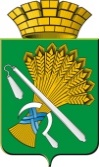 П О С Т А Н О В Л Е Н И Еот 06.08.2021   № 545   О проведении оценки коррупционных рисков, возникающих при осуществлении закупок товаров, работ и услуг для обеспечения муниципальных нужд администрации Камышловского городского округа         Руководствуясь Методическими рекомендациями по выявлению и минимизации коррупционных рисков при осуществлении закупок товаров, работ, услуг для обеспечения государственных и муниципальных нужд, разработанными Министерством труда и социальной защиты Российской Федерации, в целях выявления и минимизации коррупционных рисков при осуществлении закупок товаров, работ и услуг для обеспечения муниципальных нужд администрации Камышловского городского округа, администрация Камышловского городского округаПОСТАНОВЛЯЕТ:1.	Организовать работу по проведению оценки коррупционных рисков, возникающих при осуществлении закупок товаров, работ и услуг для обеспечения муниципальных нужд администрации Камышловского городского округа в срок до 15.08.2021 года.2.	Определить ответственными за организацию проведения оценки коррупционных рисков, возникающих при осуществлении закупок товаров, работ и услуг для обеспечения муниципальных нужд администрации Камышловского городского округа:-	Власову Анну Евгеньевну, главного специалиста организационного отдела администрации Камышловского городского округа;-	Фадеева Дмитрия Юрьевича, директора муниципального казенного учреждения «Центр обеспечения деятельности администрации Камышловского городского округа».3.	Создать рабочую группу по проведению оценки коррупционных рисков, возникающих при осуществлении закупок товаров, работ и услуг для обеспечения муниципальных нужд администрации Камышловского городского округа и утвердить ее состав (приложение № 1).4.	Утвердить план-график проведения оценки коррупционных рисков, возникающих при осуществлении закупок товаров, работ и услуг для обеспечения муниципальных нужд администрации Камышловского городского округа (приложение № 2),5.	Утвердить рекомендуемую форму реестра (карты) коррупционных рисков, возникающих при осуществлении закупок (приложение № 3).6.	Утвердить рекомендуемую форму плана (реестра) мер, направленных на минимизацию коррупционных рисков, возникающих при осуществлении закупок (приложение № 4).7.	Рекомендовать руководителям органов местного самоуправления Камышловского городского округа организовать работу по проведению оценки коррупционных рисков, возникающих при осуществлении закупок товаров, работ и услуг для обеспечения муниципальных нужд органов местного самоуправления Камышловского городского округа.8.	Руководителям отраслевых (функциональных) органов администрации Камышловского городского округа организовать работу по проведению оценки коррупционных рисков, возникающих при осуществлении закупок товаров, работ и услуг для обеспечения муниципальных нужд отраслевых (функциональных) органов администрации Камышловского городского округа в срок до 01.09.2021 года.9.	Настоящее постановление разместить на официальном сайте администрации Камышловского городского округа.10.	Контроль за исполнением постановления оставляю за собой. ГлаваКамышловского городского округа                                               А.В. ПоловниковПриложение № 1                                                                          УТВЕРЖДЕН постановлением администрации Камышловского городского округа от 06.08.2021 № 545СОСТАВрабочей группы по проведению оценки коррупционных рисков,возникающих при осуществлении закупок товаров, работ и услуг дляобеспечения муниципальных нужд администрации Камышловского городского округаПриложение № 2УТВЕРЖДЕН постановлением администрации                Камышловского городского округа от 06.08.2021 № 545План-график проведения оценки коррупционных рисков,возникающих при осуществлении закупок товаров, работ и услуг дляобеспечения муниципальных нужд администрации Камышловского городского округаПриложение № 3УТВЕРЖДЕНА постановлением администрации                Камышловского городского округа от 06.08.2021 № 545Рекомендуемая форма реестра (карты) коррупционных рисков, возникающих при осуществлении закупокПриложение № 4УТВЕРЖДЕНА постановлением администрации                Камышловского городского округа от 06.08.2021 № 545Рекомендуемая форма плана (реестра) мер, направленных на минимизацию коррупционных рисков, возникающих при осуществлении закупокВласова Елена Николаевна  - заместитель главы администрации Камышловского городского округа, руководитель рабочей группы;Акимова Наталья Витальевна - начальник отдела экономики администрации Камышловского городского округа, заместитель руководителя рабочей группы;Гиндер Светлана Николаевна - начальник отдела учета и отчетности администрации Камышловского городского округа, член рабочей группы;Сенцова Елена Васильевна - начальник организационного отдела администрации Камышловского городского округа, член рабочей группы;Клементьева Марина Валерьевна - главный специалист юридического отдела администрации Камышловского городского округа, член рабочей группы;Ахяруллина Марина Владимировна - специалист по административно-хозяйственному обеспечению администрации Камышловского городского округа, член рабочей группы;Фадеев Дмитрий Юрьевич - директор МКУ «Центр обеспечения деятельности администрации Камышловского городского округа», член рабочей группы;Власова Анна Евгеньевна - главный специалист организационного отдела администрации Камышловского городского округа, секретарь рабочей группы.№ п/пНаименование мероприятияСрок исполненияОтветственные за выполнение мероприятия1Разработка реестра (карты) коррупционных рисков, возникающих при осуществлении закупок товаров, работ и услуг для обеспечения муниципальных нужд администрации Камышловского городского округадо 10.08.2021Фадеев Д.Ю.Ахяруллина М.В.2Разработка плана (реестра) мер, направленных на минимизацию коррупционных рисков, возникающих при осуществлении закупок товаров, работ и услуг для обеспечения муниципальных нужд администрации Камышловского городского округадо 10.08.2021Фадеев Д.Ю.Ахяруллина М.В.3Проведение работы по оценке коррупционных рисков, возникающих при осуществлении закупок товаров, работ и услуг для обеспечения муниципальных нужд администрации Камышловского городского округа, по плану мер, направленных на минимизацию коррупционных рисков, возникающих при осуществлении закупок товаров, работ и услуг для обеспечения муниципальных нужд администрации Камышловского городского округадо 11.08.2021Рабочая группа по проведению оценки коррупционных рисков,возникающих при осуществлении закупок товаров, работ и услуг дляобеспечения муниципальных нуждадминистрации Камышловского городского округа4Разработка проекта распоряжения администрации Камышловского городского округа об утверждении реестра (карты) коррупционных рисков и плана (реестра) мер, направленных на минимизацию коррупционных рисков, возникающих при осуществлении закупок товаров, работ и услуг для обеспечения муниципальных нужд администрации Камышловского городского округадо 12.08.2021Власова А.Е.5Размещение распоряжения администрацииКамышловского городского округа об утверждении реестра (карты) коррупционных рисков и плана (реестра) мер, направленных на минимизациюкоррупционных рисков, возникающих при осуществлении закупок товаров, работ и услуг для обеспечения муниципальных нужд администрации Камышловского городского округа на официальном сайте администрации Камышловского городского округаВ течение трех дней после утвержденияСенцова Е.В.N п/пКраткое наименование коррупционного рискаОписание возможной коррупционной схемыНаименование должностей служащих (работников), которые могут участвовать в реализации коррупционной схемыМеры по минимизации коррупционных рисковМеры по минимизации коррупционных рисковN п/пКраткое наименование коррупционного рискаОписание возможной коррупционной схемыНаименование должностей служащих (работников), которые могут участвовать в реализации коррупционной схемыРеализуемыеПредлагаемые1.2.3.N п/пНаименование меры по минимизации коррупционных рисковКраткое наименование минимизируемого коррупционного рискаСрок (периодичность) реализацииОтветственный за реализацию служащий (работник)Планируемый результат1.2.3.